Latin small letter open E  Vs Latin small letter E#7 – Mirjana Vs.Wordmark.it:Google fonts where these two letters look slightly similar. My opinion is that these two letters are distinguishable, they are not candidates for variant.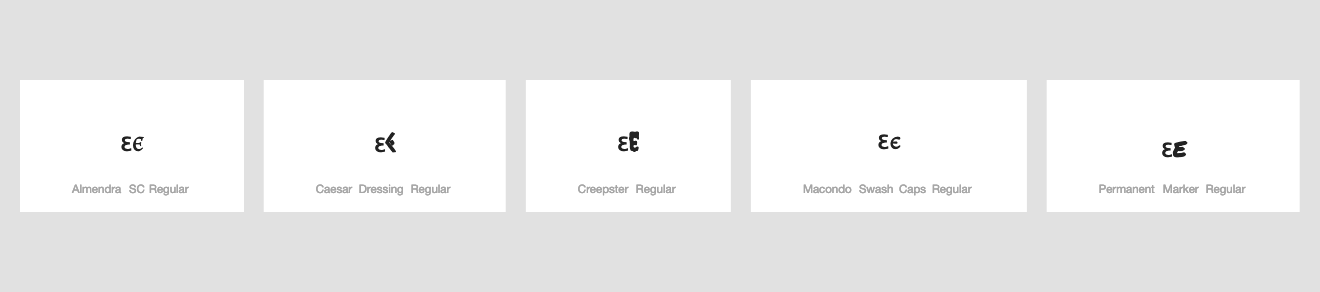 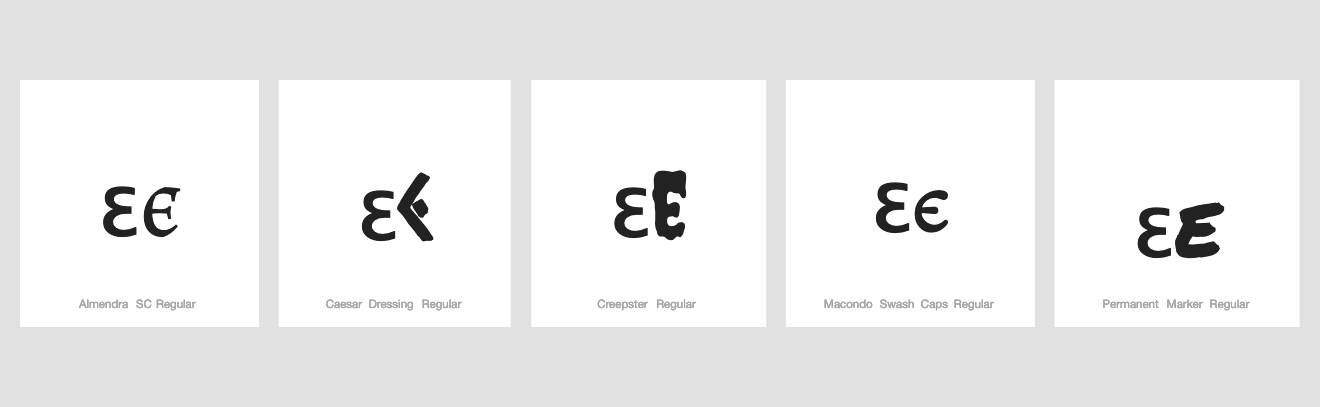 025BɛLATIN SMALL LETTER OPEN E0065eLATIN SMALL LETTER E